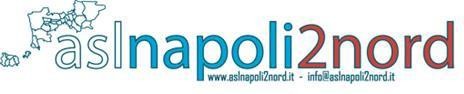 SCHEDA DI RILEVAZIONE DELLE DIFFICOLTÀ DI APPRENDIMENTO PER SOSPETTO DSAAl Nucleo Funzionale di NPIA DS  	 Da presentare nel seguente periodo:-	Da marzo a giugnoScuola secondaria:  	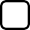 La scuola condivide la scheda con i genitori.Il genitore prende atto delle difficoltà rilevate e si impegna a procedere alla prenotazione della visita di Neuropsichiatria Infantile presso il Nucleo di Neuropsichiatria dell’Infanzia e dell’Adolescenza (NNPIA) del distretto ASL di residenza.Lì,  	INFORMAZIONE SULL’ALUNNOINFORMAZIONE SULL’ALUNNOINFORMAZIONE SULL’ALUNNOAlunno/a:Alunno/a:Alunno/a:Nato/a:	ilNato/a:	ilNato/a:	ilNazionalità:Nazionalità:Nazionalità:Eventuale bilinguismo:Eventuale bilinguismo:Eventuale bilinguismo:Classe frequentata:Classe frequentata:Classe frequentata:Recapito telefonico (madre e/o padre):Recapito telefonico (madre e/o padre):Recapito telefonico (madre e/o padre):PERCORSO SCOLASTICOPERCORSO SCOLASTICOPERCORSO SCOLASTICOHa frequentato il nidosi no Ha frequentato la scuola dell’infanzia:si no 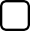 Può indicare eventuali cambiamenti di scuola?Può indicare eventuali cambiamenti di scuola?Può indicare eventuali cambiamenti di scuola?Vi sono stati eventuali e significativi cambi di insegnanti?si no 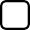 Indicare eventuali ripetenze:Indicare eventuali ripetenze:Indicare eventuali ripetenze:Data di compilazione da parte degli insegnanti:Data di compilazione da parte degli insegnanti:Data di compilazione da parte degli insegnanti:Insegnante che segnala:Insegnante che segnala:Insegnante che segnala:Da quanto è insegnante dell’alunno/a:Da quanto è insegnante dell’alunno/a:Da quanto è insegnante dell’alunno/a:E’ insegnante di base /sostegno?E’ insegnante di base /sostegno?E’ insegnante di base /sostegno?In quale orario c’è presenza delle due insegnanti di base?In quale orario c’è presenza delle due insegnanti di base?In quale orario c’è presenza delle due insegnanti di base?La classe è composta da N°	alunniLa classe è composta da N°	alunniLa classe è composta da N°	alunniPercentuale di frequenza scolastica negli ultimi 2 anni:Percentuale di frequenza scolastica negli ultimi 2 anni:Percentuale di frequenza scolastica negli ultimi 2 anni:QUAL E’ IL PROBLEMA PER CUI SI CHIEDE L’INTERVENTO?QUAL E’ IL PROBLEMA PER CUI SI CHIEDE L’INTERVENTO?QUAL E’ IL PROBLEMA PER CUI SI CHIEDE L’INTERVENTO?A) PROBLEMI DI SALUTE (per es. disturbi sensoriali/difficoltà o impaccio motorio / difficoltà nel controllo sfinterico, etc.)A) PROBLEMI DI SALUTE (per es. disturbi sensoriali/difficoltà o impaccio motorio / difficoltà nel controllo sfinterico, etc.)A) PROBLEMI DI SALUTE (per es. disturbi sensoriali/difficoltà o impaccio motorio / difficoltà nel controllo sfinterico, etc.)Descrivere dettagliatamenteDescrivere dettagliatamenteDescrivere dettagliatamenteB) PROBLEMI DI AUTONOMIA (per es. difficoltà nel vestirsi, nel lavarsi, nel mangiare da solo / non mangia a scuola / rifiuta sempre alcuni cibi / difficoltà ad orientarsi nel tempo e nello spazio, etc.)Descrivere dettagliatamenteC) PROBLEMA DI COMPORTAMENTO (per es. richiesta frequente del bagno / apatia, stanchezza, sonnolenza / facili crisi di pianto / irrequietezza / vomito o mal di testa frequenti / emozioni incontrollate, comportamenti oppositivo-provocatori, etc.)Descrivere dettagliatamenteD) PROBLEMA DI SOCIALIZZAZIONE (per es. assenze frequenti / difficoltà all’arrivo o all’uscita da scuola / difficoltà di rapporto con adulti / difficoltà di rapporto o isolamento dai compagni / non rispetto delle norme scolastiche, etc.)Descrivere dettagliatamenteE) PROBLEMA DI APPRENDIMENTO (descrivere le diverse componenti)PREREQUISITILETTURASCRITTURACALCOLODATA DI INIZIO POTENZIAMENTO:DESCRIZIONE DEGLI INTERVENTI DI POTENZIAMENTO EFFETTUATI (Vedi Linee Guida DSA del Miur)DATA DI FINE POTENZIAMENTO:DESCRIZIONE DELLE SIGNIFICATIVE DIFFICOLTA’ SCOLASTICHE CHE SI SONO RILEVATE DOPO GLI INTERVENTIDI POTENZIAMENTO EFFETTUATI (Vedi linee guida DSA del Miur)1. DESCRIZIONE DEL LIVELLO DI APPRENDIMENTO DELLA LETTO-SCRITTURA (COMPILARE CIÒ CHE È SIGNIFICATIVOPER L’ALUNNO)1. DESCRIZIONE DEL LIVELLO DI APPRENDIMENTO DELLA LETTO-SCRITTURA (COMPILARE CIÒ CHE È SIGNIFICATIVOPER L’ALUNNO)1. DESCRIZIONE DEL LIVELLO DI APPRENDIMENTO DELLA LETTO-SCRITTURA (COMPILARE CIÒ CHE È SIGNIFICATIVOPER L’ALUNNO)SCRITTURA: ESEMPI TIPO ERRORI FREQUENTI (cerchiare)SCRITTURA: ESEMPI TIPO ERRORI FREQUENTI (cerchiare)SCRITTURA: ESEMPI TIPO ERRORI FREQUENTI (cerchiare)Errori FonologiciErrori Non FonologiciErrori FoneticiOmissioniUso maiuscolaAccentazioneSostituzioniApostrofoRaddoppiamentoInversioniSeparazioni e fusioni illegaliAggiunteUso di essere/avereGrafemi inesatti: sc, gn, gl, ch,gh,ci, giCu, qu, cqu, qqu (omofone)Descrivere erroriDescrivere erroriDescrivere erroriLETTURA: ESEMPI TIPO ERRORI FREQUENTI (cerchiare)LETTURA: ESEMPI TIPO ERRORI FREQUENTI (cerchiare)LETTURA: ESEMPI TIPO ERRORI FREQUENTI (cerchiare)LETTURA: ESEMPI TIPO ERRORI FREQUENTI (cerchiare)LETTURA: ESEMPI TIPO ERRORI FREQUENTI (cerchiare)LETTURA: ESEMPI TIPO ERRORI FREQUENTI (cerchiare)LETTURA: ESEMPI TIPO ERRORI FREQUENTI (cerchiare)LETTURA: ESEMPI TIPO ERRORI FREQUENTI (cerchiare)Inesatta lettura della sillabaInesatta lettura della sillabaOmissione di sillaba, parola o rigaOmissione di sillaba, parola o rigaAggiunta di sillaba e/o parolaAggiunta di sillaba e/o parolaRilettura di una stessa parola e/o rilettura di una stessa rigaSpostamento di accentoAutocorrezione per errore graveGrossa esitazioneGrossa esitazionePausa per più di 5 secondiPausa per più di 5 secondiDescrivere erroriDescrivere erroriDescrivere erroriDescrivere erroriDescrivere erroriDescrivere erroriDescrivere erroriDescrivere erroriCOMPILARE LA SEGUENTE TABELLA, INDICANDO IL PARAMENTRO DELLA VELOCITA’ SECONDO LA PROPRIA ESPERIENZA:COMPILARE LA SEGUENTE TABELLA, INDICANDO IL PARAMENTRO DELLA VELOCITA’ SECONDO LA PROPRIA ESPERIENZA:COMPILARE LA SEGUENTE TABELLA, INDICANDO IL PARAMENTRO DELLA VELOCITA’ SECONDO LA PROPRIA ESPERIENZA:COMPILARE LA SEGUENTE TABELLA, INDICANDO IL PARAMENTRO DELLA VELOCITA’ SECONDO LA PROPRIA ESPERIENZA:COMPILARE LA SEGUENTE TABELLA, INDICANDO IL PARAMENTRO DELLA VELOCITA’ SECONDO LA PROPRIA ESPERIENZA:FRASIFRASITESTOTESTOTEMPI DI LETTURA  molto lento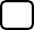   scorrevole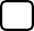    lento  veloce  molto lento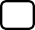   scorrevole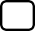    lento  veloceTEMPI DI SCRITTURA  molto lento  scorrevole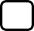    lento  veloce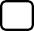   molto lento  scorrevole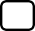    lento  veloceCOMPILARE INSERENDO UNA CROCETTACOMPILARE INSERENDO UNA CROCETTACOMPILARE INSERENDO UNA CROCETTACOMPILARE INSERENDO UNA CROCETTACOMPILARE INSERENDO UNA CROCETTAComprende ciò che gli è stato letto? si   abbastanza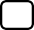 poconoComprende ciò che legge? si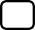     abbastanza    poco   noE’ in grado di riassumere ciò che ha letto:E’ in grado di riassumere ciò che ha letto:E’ in grado di riassumere ciò che ha letto:E’ in grado di riassumere ciò che ha letto:E’ in grado di riassumere ciò che ha letto:-	oralmente    si   abbastanza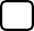    poco   no-	per iscritto   si   abbastanza   poco   no2.DESCRIZIONE PRODUZIONE DEL TESTO SCRITTO (Compilare se significativo per l’età)2.DESCRIZIONE PRODUZIONE DEL TESTO SCRITTO (Compilare se significativo per l’età)2.DESCRIZIONE PRODUZIONE DEL TESTO SCRITTO (Compilare se significativo per l’età)2.DESCRIZIONE PRODUZIONE DEL TESTO SCRITTO (Compilare se significativo per l’età)2.DESCRIZIONE PRODUZIONE DEL TESTO SCRITTO (Compilare se significativo per l’età)Aderenza consegna  si abbastanza poco noCorretta struttura morfo-sintattica  siabbastanzapoconoCorretta struttura testuale (narrativo, descrittivo, regolativo, espositivo,argomentativo)  si abbastanza poco noAdattamento lessicale  si  abbastanza  poco noConcordanza genere / numero  si abbastanza  poco noConcordanza tempi verbali  si  abbastanza  poco noLunghezza testo adeguata  si abbastanza  poco noUtilizzo della punteggiatura  si abbastanza  poco no3.GRAFIA DELLA SCRITTURA3.GRAFIA DELLA SCRITTURA3.GRAFIA DELLA SCRITTURA3.GRAFIA DELLA SCRITTURA3.GRAFIA DELLA SCRITTURADescrivere come impugna lo strumentoDescrivere come impugna lo strumentoDescrivere come impugna lo strumentoDescrivere come impugna lo strumentoDescrivere come impugna lo strumentoLa scrittura risulta leggibile?   si  abbastanzapoconoPreferisce scrivere in   corsivo  stampatello maiuscolostampatello minuscolostampatello minuscoloSa organizzare lo spazio nel foglio?   si  abbastanzapoco no4.DESCRIZIONE APPRENDIMENTO LINGUA STRANIERAIndicare quali lingue:L2L3SempreTalvoltaRaramenteMaiEsempiErrori nello spellingErrori nella scritturaErrori nella letturaDifficoltà persistenti nella pronunciaDifficoltà di acquisizione degli automatismi grammaticali di baseEvidenti differenze tra comprensione del testo scritto edel testo oraleDifferenze tra le produzioni orali e quelle scritte5.DESCRIZIONE DELL’APPRENDIMENTO DELLE ABILITA’ ARITMETICHE5.DESCRIZIONE DELL’APPRENDIMENTO DELLE ABILITA’ ARITMETICHE5.DESCRIZIONE DELL’APPRENDIMENTO DELLE ABILITA’ ARITMETICHERiconosce e denomina i numeri        0-1000                    OLTRE 100SA OPERARE CON:NUMERI INTERINUMERI DECIMALICON FRAZIONIOLTRE 100ADDIZIONE   si   no   si   no   si    nosinoSOTTRAZIONE   si    no   si    no   si    no   si    noMOLTIPLICAZIONEsino   si    no   si    no   si    noDIVISIONE   si    no   si    no   si    no   si    noDIFFICOLTÀ DI AUTOMATIZZAZIONE DELL’ALGORITMO PROCEDURALE (compilare se significativo per l’allievo/a)DIFFICOLTÀ DI AUTOMATIZZAZIONE DELL’ALGORITMO PROCEDURALE (compilare se significativo per l’allievo/a)DIFFICOLTÀ DI AUTOMATIZZAZIONE DELL’ALGORITMO PROCEDURALE (compilare se significativo per l’allievo/a)DIFFICOLTÀ DI AUTOMATIZZAZIONE DELL’ALGORITMO PROCEDURALE (compilare se significativo per l’allievo/a)DIFFICOLTÀ DI AUTOMATIZZAZIONE DELL’ALGORITMO PROCEDURALE (compilare se significativo per l’allievo/a)Operazioni scritte con:Operazioni scritte con:Operazioni scritte con:Operazioni scritte con:Operazioni scritte con:riporto   si   spesso   talvolta   noprestito   si   spesso   talvolta   noequivalenze   si   spesso   talvolta   noequazioni   si   spesso   talvolta   noespressioni   si   spesso   talvolta   noRISPETTO AI PROBLEMI PRESENTA (compilare se significativo per l’alunno/a)RISPETTO AI PROBLEMI PRESENTA (compilare se significativo per l’alunno/a)RISPETTO AI PROBLEMI PRESENTA (compilare se significativo per l’alunno/a)RISPETTO AI PROBLEMI PRESENTA (compilare se significativo per l’alunno/a)RISPETTO AI PROBLEMI PRESENTA (compilare se significativo per l’alunno/a)Difficoltà a comprendere la consegnasispessotalvoltanoDifficoltà ad individuare l’algoritmo si spesso talvolta noDifficoltà nel riconoscimento delle figuregeometriche si spesso talvolta noDifficoltà nell’esecuzione grafica delle figure si spesso talvolta noDifficoltà nella memorizzazione delle formule si spesso talvolta noDifficoltà nella risoluzione dei problemigeometrici si spesso talvolta noDESCRIZIONE DELLE ABILITÀ E DELLA MOTIVAZIONE ALLO STUDIO: INTERVISTA ALUNNODESCRIZIONE DELLE ABILITÀ E DELLA MOTIVAZIONE ALLO STUDIO: INTERVISTA ALUNNODESCRIZIONE DELLE ABILITÀ E DELLA MOTIVAZIONE ALLO STUDIO: INTERVISTA ALUNNODESCRIZIONE DELLE ABILITÀ E DELLA MOTIVAZIONE ALLO STUDIO: INTERVISTA ALUNNODESCRIZIONE DELLE ABILITÀ E DELLA MOTIVAZIONE ALLO STUDIO: INTERVISTA ALUNNOsempretalvoltararamentemaiMOTIVAZIONE ALLO STUDIOEsempio:-Mi piace studiare per imparare cose nuove-Mi piace studiare per avere unbuon votoORGANIZZAZIONEEsempio: All’inizio del pomeriggio passo in rassegna tutte le cose che devo fareELABORAZIONE STRATEGICAEsempio: Durante lo studio cerco di usare parole mie nel ripetere quello che ho studiatoCONCENTRAZIONEEsempio: Quando studio allontano le cose che potrebbero distrarmiANSIAEsempio: Quando sono interrogato dal posto mi sento agitato6. COMPORTAMENTI RISCONTRABILI A SCUOLA (compilare se significativo per l’alunno/a)6. COMPORTAMENTI RISCONTRABILI A SCUOLA (compilare se significativo per l’alunno/a)6. COMPORTAMENTI RISCONTRABILI A SCUOLA (compilare se significativo per l’alunno/a)6. COMPORTAMENTI RISCONTRABILI A SCUOLA (compilare se significativo per l’alunno/a)6. COMPORTAMENTI RISCONTRABILI A SCUOLA (compilare se significativo per l’alunno/a)Giocherella con oggetti quasi mai talvolta spesso molto spessoSi estranea quasi mai talvolta spesso molto spessoParla con i compagni durante la lezionequasi maitalvoltaspessomolto spessoSi alza dal proprio posto quasi mai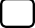  talvolta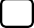  spesso molto spessoTende ad imporsi con prepotenzaquasi maitalvoltaspessomolto spessoTende a chiudersi quasi mai talvolta spesso molto spessoaltroaltroaltroaltroaltroNel tempo scuola meno strutturato (intervallo, mensa, ecc.) sta con gli altri	 si isola	partecipa alle attività dei gruppi spontanei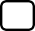 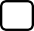 Altro7. QUALI SONO LE ABILITA’ EVIDENZIABILI DELLO STUDENTE?(i suoi PUNTI DI FORZA, i suoi PRINCIPALI INTERESSI scolastici ed extrascolastici)EVENTUALI OSSERVAZIONI AGGIUNTIVEGli insegnantiI genitori